	  AGENDA 		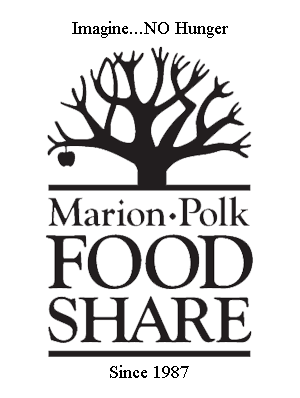 Board of Directors MeetingThursday, May 26, 20168:00 – 8:15Light Breakfast8:15 – 8:20Call to Order – Alex BeamerGuest Introductions – Rick Gaupo8:20 – 8:30Mission Moment  – Stephanie SmytheSpring Break Lunch8:30 – 8:40New Partner Agency – Megan RiveraResolution for New Partner Agency (Keizer Community Dinner)8:40 – 8:45Finance Update – Jim GreenUpdate on Food Share financial status8:45 – 8:50Consent Agenda – Alex Beamer	Board Meeting Minutes, April 28, 2016Financial Statements ending April 30, 20168:50 – 9:00Development Update – Julie HambuchenUpdate on Food Share Development status9:00 – 9:30Programs Preview Fiscal Year 2016-17 – Ian Dixon-McDonaldPrograms direction for the coming fiscal year9:30Adjournment – Alex Beamer